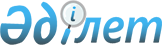 Об организации общественных работ в Уалихановском районе в 2013 годуПостановление акимата Уалихановского района Северо-Казахстанской области от 20 февраля 2013 года N 58. Зарегистрировано Департаментом юстиции Северо-Казахстанской области 19 марта 2013 года N 2226

      В соответствии с подпунктом 5) статьи 7 Закона Республики Казахстан от 23 января 2001 года «О занятости населения», постановлением Правительства Республики Казахстан от 19 июня 2001 года № 836 «О мерах по реализации Закона Республики Казахстан от 23 января 2001 года "О занятости населения» акимат Уалихановского района Северо–Казахстанской области ПОСТАНОВЛЯЕТ: 



      1. Организовать общественные работы в Уалихановском районе в 2013 году. 



      2. Утвердить прилагаемый Перечень организаций, виды, объемы общественных работ и источники финансирования на 2013 год (далее по тексту Перечень).



      3. Утвердить прилагаемые размеры оплаты труда безработных, привлеченных на общественные работы и режим работы. 



      4. Государственному учреждению «Отдел занятости и социальных программ Уалихановского района» осуществлять направление безработных граждан на общественные работы в соответствии с утвержденным Перечнем.



      5. Определить спрос и предложение на общественные работы:

      в количестве заявленной потребности рабочих мест – 214 человек;

      в количестве утвержденной потребности рабочих мест – 214 человек.



      6. Оплату труда общественных работников установить в размере минимальной заработной платы, в соответствии с Законом Республики Казахстан от 23 ноября 2012 года «О республиканском бюджете на 2013-2015 годы». Финансирование организации общественных работ осуществляется из средств местного бюджета.



      7. Условия общественных работ определяются в соответствии с действующим трудовым законодательством Республики Казахстан: продолжительностью рабочей недели 5 дней с двумя выходными (суббота, воскресенье), восьми часовым рабочим днем, обеденным перерывом 1 час, исходя из условий труда, применяются гибкие формы организации рабочего времени, предусмотренные трудовым договором, заключаемые между работниками и работодателями. 

      Работникам, работающим в холодное время года на открытом воздухе или в закрытых необогреваемых помещениях, а также занятым на погрузочно-разгрузочных работах, предоставляются специальные перерывы для обогрева и отдыха, которые включаются в рабочее время. Работодатель обязан обеспечить оборудование помещений для обогрева и отдыха работников.



      8. Контроль за исполнением настоящего постановления возложить на заместителя акима Уалихановского района Северо–Казахстанской области Д.Бейсембина.



      9. Настоящее постановление вводится в действие по истечении десяти календарных дней после дня его первого официального опубликования.      Аким

      Уалихановского района

      Северо–Казахстанской области               С. Туралинов      «Согласовано»      Начальник государственного

      учреждения «Управление юстиции

      Уалихановского района 

      Департамента юстиции 

      Северо-Казахстанской области

      Министерства юстиции

      Республики Казахстан»                      Сулейменова Ш.С.

Утвержден

постановлением акимата района

от 20 февраля 2013 года № 58 

Перечень организаций, виды, объемы общественных работ и источники финансирования на 2013 год      Сноска. Перечень в редакции постановления акимата Уалихановского района Северо-Казахстанской области от 21.10.2013 N 336

Утвержден

постановлением акимата района

от 20 февраля 2013 года № 58 

Размеры оплаты труда безработных, привлеченных на общественные работы и режим работы
					© 2012. РГП на ПХВ «Институт законодательства и правовой информации Республики Казахстан» Министерства юстиции Республики Казахстан
				№ п\пНаименование организа-

цийВиды оплачиваемых общественных работОбъемы работКоличество человекПродо

лжите

льно-

сть общес

твен-

ных

работ

(меся

цев)Источ-

ник

финан-

сирова

ния1Государственное учрежде-

ние «Аппарат акима Актуйесайского сельского округа» Уалихановского района Северо-

Казахстанской области1. Оказание помощи в организации горячего питания в школах района для учащихся из малообеспеченных семейОрганизация горячего питания на 239 учащихся26Бюджет района1Государственное учрежде-

ние «Аппарат акима Актуйесайского сельского округа» Уалихановского района Северо-

Казахстанской области2. Оказание помощи в содержании здания сельского клуба в период отопительного сезонаСодержание здания сельского клуба - 60 квадратных метров16Бюджет района1Государственное учрежде-

ние «Аппарат акима Актуйесайского сельского округа» Уалихановского района Северо-

Казахстанской области3. Оказание помощи в благоустройстве и озеленении территорий (посадка деревьев, разбивка цветников) населенных пунктовУборка от мусора улиц, посадка кустарников - 25 штук, разбивка цветников - 5 штук36Бюджет района1Государственное учрежде-

ние «Аппарат акима Актуйесайского сельского округа» Уалихановского района Северо-

Казахстанской области4. Оказание помощи в отлове бродячих собак и кошекОтлов бродячих собак и кошек по мере выявления26Бюджет района1Государственное учрежде-

ние «Аппарат акима Актуйесайского сельского округа» Уалихановского района Северо-

Казахстанской области5. Оказание помощи по вопросам занятости и сбору необходимых документов при назначении государственных пособий семьям, имеющим детей до 18 летФормирова-

ние дел - 35 дел16Бюджет района1Государственное учрежде-

ние «Аппарат акима Актуйесайского сельского округа» Уалихановского района Северо-

Казахстанской области6. Оказание помощи в ремонтных работах в зданиях сельского клуба и библиотекиПобелка потолков и стен в сельском клубе - 70 квадратных метров, в библиотеке - 180 квадратных метров26Бюджет района1Государственное учрежде-

ние «Аппарат акима Актуйесайского сельского округа» Уалихановского района Северо-

Казахстанской области7. Оказание помощи в заготовке дров и кормов, доставке и разгрузке угля для малообеспеченных слоев населения и одиноко проживающих престарелых, вновь прибывших оралманов (согласно квоты иммиграции), а также предприятий коммунальной собственности и объектов соцкультбыта (библиотеки, клубы) районаКолка и складирова-

ние в поленницу - 25 кубов дров, разгрузка 30 тонн угля, 17 тонн кормов для подсобного хозяйства46Бюджет района1Государственное учрежде-

ние «Аппарат акима Актуйесайского сельского округа» Уалихановского района Северо-

Казахстанской области8. Оказание помощи в уходе за больными одинокими престарелыми гражданами (покупка продуктов, медикаментов, уборка помещения, побелка стен, покраска полов, стирка белья, посадка, прополка и уборка овощей)Уход за 3-мя одиноко проживающи-

ми престарелы-

ми гражданами (покупка продуктов, медикамен-

тов, уборка помещения, побелка стен, покраска полов, стирка белья, посадка, прополка и уборка овощей) округа16Бюджет района1Государственное учрежде-

ние «Аппарат акима Актуйесайского сельского округа» Уалихановского района Северо-

Казахстанской области9. Оказание помощи в проведении мелиоративных работ, а также работ связанных с весенне-

осенними паводкамиОчистка от снега домов – трех одиноко проживающих граждан 16Бюджет района2Государственное учрежде-

ние «Аппарат акима Амангель-

динского сельского округа» Уалихановского района Северо-

Казахстан

ской

области1. Оказание помощи в организации горячего питания в школах района для учащихся из малообеспеченных семейОрганизация горячего питания на 88 учащихся26Бюджет района2Государственное учрежде-

ние «Аппарат акима Амангель-

динского сельского округа» Уалихановского района Северо-

Казахстан

ской

области2. Оказание помощи по вопросам занятости и сбору необходимых документов при назначении государственных пособий семьям, имеющим детей до 18 летФормирование дел - 30 дел26Бюджет района2Государственное учрежде-

ние «Аппарат акима Амангель-

динского сельского округа» Уалихановского района Северо-

Казахстан

ской

области3. Оказание помощи в делопроизводстве по обращениямПомощь в делопроизводстве - 180 обращений26Бюджет района2Государственное учрежде-

ние «Аппарат акима Амангель-

динского сельского округа» Уалихановского района Северо-

Казахстан

ской

области4. Оказание помощи в проведение мелиоративных работ, а также работ связанных с весенне-

осенними паводкамиОчистка от снега домов трех одиноко проживающих граждан36Бюджет района2Государственное учрежде-

ние «Аппарат акима Амангель-

динского сельского округа» Уалихановского района Северо-

Казахстан

ской

области5. Оказание помощи в благоустройстве и озеленении территорий (посадка деревьев, разбивка цветников) населенных пунктовУборка от мусора улиц, посадка кустарников - 20 штук, разбивка цветников - 3 штук, побелка, покраска двух памятников26Бюджет района2Государственное учрежде-

ние «Аппарат акима Амангель-

динского сельского округа» Уалихановского района Северо-

Казахстан

ской

области6. Оказание помощи в отлове бродячих собак и кошекОтлов бродячих собак и кошек по мере выявления16Бюджет района2Государственное учрежде-

ние «Аппарат акима Амангель-

динского сельского округа» Уалихановского района Северо-

Казахстан

ской

области7. Оказание помощи в благоустройстве кладбищуборка двух кладбищ от мусора - 20 квадратных метров16Бюджет района2Государственное учрежде-

ние «Аппарат акима Амангель-

динского сельского округа» Уалихановского района Северо-

Казахстан

ской

области8. Подворный обход для уточнения записей в похозяйственных книгахПодворный обход - 280 дворов36Бюджет района2Государственное учрежде-

ние «Аппарат акима Амангель-

динского сельского округа» Уалихановского района Северо-

Казахстан

ской

области9. Оказание помощи в ремонте зданий сельского клуба и библиотекиПобелка потолков и стен библиотеки - 120 квадратных метров, сельского клуба - 60 квадратных метров16Бюджет района2Государственное учрежде-

ние «Аппарат акима Амангель-

динского сельского округа» Уалихановского района Северо-

Казахстан

ской

области10. Участие в подготовке спортивных мероприятий, юбилейных торжеств, мероприятий, посвященных государственным праздникам, очистка снега с территории площадиПодготовка спортивных мероприя-

тий, юбилейных торжеств, очистка снега с территорий площади26Бюджет района3Государственное учрежде-

ние «Аппарат акима Бидайкского сельского округа» Уалихановского района Северо-

Казахстан

ской

области1. Оказание помощи по вопросам занятости и сбору необходимых документов при назначении государственных пособий семьям, имеющим детей до 18 летФормирование дел - 45 дел26Бюджет района3Государственное учрежде-

ние «Аппарат акима Бидайкского сельского округа» Уалихановского района Северо-

Казахстан

ской

области2. Оказание помощи в организации горячего питания в школах района для учащихся из малообеспеченных семейОрганизация горячего питания на 234 учащихся36Бюджет района3Государственное учрежде-

ние «Аппарат акима Бидайкского сельского округа» Уалихановского района Северо-

Казахстан

ской

области3. Оказание помощи в отлове бродячих собак и кошекОтлов бродячих собак и кошек по мере выявления16Бюджет района3Государственное учрежде-

ние «Аппарат акима Бидайкского сельского округа» Уалихановского района Северо-

Казахстан

ской

области4. Оказание помощи в благоустройстве и озеленении территорий (посадка и уход за деревьями, цветами) населенных пунктовУборка от мусора улиц, посадка кустарников - 20 штук, разбивка цветников - 3 штук, обрезка и побелка деревьев, прополка сорной травы побелка, покраска двух памятников36Бюджет района3Государственное учрежде-

ние «Аппарат акима Бидайкского сельского округа» Уалихановского района Северо-

Казахстан

ской

области5. Участие в подготовке спортивных мероприятий, юбилейных торжеств, мероприятий, посвященных государственным праздникам, очистка снега с территории площадиПодготовка спортивных мероприя-

тий, юбилейных торжеств, очистка снега с территорий площади26Бюджет района3Государственное учрежде-

ние «Аппарат акима Бидайкского сельского округа» Уалихановского района Северо-

Казахстан

ской

области6. Оказание помощи в ремонте зданий сельского клуба и библиотекиПобелка потолков и стен библиотеки - 120 квадратных метров, сельского клуба - 60 квадратных метров16Бюджет района3Государственное учрежде-

ние «Аппарат акима Бидайкского сельского округа» Уалихановского района Северо-

Казахстан

ской

области7. Оказание помощи в заготовке дров и кормов, доставке и разгрузке угля для одиноко проживающих престарелых, вновь прибывших оралманов (согласно квоты иммиграции), а также предприятий коммунальной собственности и объектов соцкультбыта (библиотеки, клубы) районаКолка и складирова-

ние в поленницу - 30 кубов дров, разгрузка 45 тонн угля, 20 тонн кормов для подсобного хозяйства26Бюджет района3Государственное учрежде-

ние «Аппарат акима Бидайкского сельского округа» Уалихановского района Северо-

Казахстан

ской

области8. Подворный обход для уточнения записей в похозяйственных книгахПодворный обход - 750 дворов26Бюджет района3Государственное учрежде-

ние «Аппарат акима Бидайкского сельского округа» Уалихановского района Северо-

Казахстан

ской

области9. Оказание помощи в проведении мелиоративных работ, а также работ связанных с весенне-

осенними паводкамиОчистка от снега домов трех одиноко проживающих граждан26Бюджет района4Государственное учрежде-

ние «Аппарат акима Каратерекского сельского округа» Уалихановского района Северо-

Казахстан

ской

области1. Оказание помощи в заготовке дров и кормов, доставке и разгрузке угля для малообеспеченных слоев населения и одиноко проживающих престарелых, вновь прибывших оралманов (согласно квоты иммиграции), а также предприятий коммунальной собственности районаКолка и складирова-

ние в поленницу - 25 кубов дров, разгрузка 45 тонн угля, 17 тонн кормов для подсобного хозяйства26Бюджет района4Государственное учрежде-

ние «Аппарат акима Каратерекского сельского округа» Уалихановского района Северо-

Казахстан

ской

области2. Оказание помощи в организации горячего питания в школах района для учащихся из малообеспеченных семейОрганизация горячего питания на 104 учащихся36Бюджет района4Государственное учрежде-

ние «Аппарат акима Каратерекского сельского округа» Уалихановского района Северо-

Казахстан

ской

области3. Оказание помощи в проведении мелиоративных работ, а также работ связанных с весенне-осенними паводкамиОчистка от снега домов одиноко проживающих граждан26Бюджет района4Государственное учрежде-

ние «Аппарат акима Каратерекского сельского округа» Уалихановского района Северо-

Казахстан

ской

области4. Оказание помощи в благоустройстве и озеленении территорий (посадка деревьев, разбивка цветников) населенных пунктовУборка от мусора улиц, посадка кустарников - 20 штук, разбивка цветников - 3 штук, обрезка и побелка деревьев, прополка сорной травы побелка, покраска памятников26Бюджет района4Государственное учрежде-

ние «Аппарат акима Каратерекского сельского округа» Уалихановского района Северо-

Казахстан

ской

области5. Оказание помощи в отлове бродячих собак и кошекОтлов бродячих собак и кошек по мере выявления16Бюджет района4Государственное учрежде-

ние «Аппарат акима Каратерекского сельского округа» Уалихановского района Северо-

Казахстан

ской

области6. Оказание помощи в благоустройстве кладбищУборка двух кладбищ от мусора - 120 квадратных метров16Бюджет района4Государственное учрежде-

ние «Аппарат акима Каратерекского сельского округа» Уалихановского района Северо-

Казахстан

ской

области7. Оказание помощи в благоустройстве свалок, в том числе организация сбора отходов2 мусо-

росвалки - 140 квадратных метров26Бюджет района4Государственное учрежде-

ние «Аппарат акима Каратерекского сельского округа» Уалихановского района Северо-

Казахстан

ской

области8. Оказание помощи в ремонте зданий сельского клуба и библиотекиПобелка потолков и стен библиотеки - 80 квадратных метров, сельского клуба - 200 квадратных метров26Бюджет района4Государственное учрежде-

ние «Аппарат акима Каратерекского сельского округа» Уалихановского района Северо-

Казахстан

ской

области9. Подворный обход для уточнения записей в похозяйственных книгахПодворный обход - 180 дворов26Бюджет района5Государственное учреждение «Аппарат Кайратского сельского округа» Уалихановского района Северо-

Казахстан

ской

области1. Оказание помощи в организации горячего питания в школах района для учащихся из малообеспеченных семейОрганизация горячего питания на 119 учащихся26Бюджет района5Государственное учреждение «Аппарат Кайратского сельского округа» Уалихановского района Северо-

Казахстан

ской

области2. Оказание помощи в делопроизводствеПомощь в делопроизводстве - 200 обращений26Бюджет района5Государственное учреждение «Аппарат Кайратского сельского округа» Уалихановского района Северо-

Казахстан

ской

области3. Оказание помощи в проведении мелиоративных работ, а также работ связанных с весенне-осенними паводкамиОчистка от снега домов одиноко проживающих граждан26Бюджет района5Государственное учреждение «Аппарат Кайратского сельского округа» Уалихановского района Северо-

Казахстан

ской

области4. Оказание помощи в благоустройстве и озеленении территорий (посадка и уход за деревьями, цветами) населенных пунктовУборка от мусора улиц, посадка кустарников - 20 штук, разбивка цветников - 3 штук, обрезка и побелка деревьев, прополка сорной травы побелка, покраска двух памятников36Бюджет района5Государственное учреждение «Аппарат Кайратского сельского округа» Уалихановского района Северо-

Казахстан

ской

области5. Оказание помощи в отлове бродячих собак и кошекОтлов бродячих собак и кошек по мере выявления26Бюджет района5Государственное учреждение «Аппарат Кайратского сельского округа» Уалихановского района Северо-

Казахстан

ской

области6. Оказание помощи в заготовке дров и кормов, доставке и разгрузке угля для одиноко проживающих престарелых, вновь прибывших оралманов (согласно квоты иммиграции), а также предприятий коммунальной собственности районаКолка и складирова-

ние в поленницу - 25 кубов дров, разгрузка 45 тонн угля, 17 тонн кормов для подсобного хозяйства36Бюджет района5Государственное учреждение «Аппарат Кайратского сельского округа» Уалихановского района Северо-

Казахстан

ской

области7. Оказание помощи по вопросам занятости и сбору необходимых документов при назначении государственных пособий семьям, имеющим детей до 18 летФормирование дел - 30 дел26Бюджет района6Государственное учреждение «Аппарат акима Карасуского сельского округа» Уалихановского района Северо-

Казахстан

ской

области»1. Оказание помощи в организации горячего питания в школах района для учащихся из малообеспеченных семейОрганизация горячего питания на 119 учащихся26Бюджет района6Государственное учреждение «Аппарат акима Карасуского сельского округа» Уалихановского района Северо-

Казахстан

ской

области»2. Оказание помощи в делопроизводствеПомощь в делопроизводстве на государственном языке - 200 обращений26Бюджет района6Государственное учреждение «Аппарат акима Карасуского сельского округа» Уалихановского района Северо-

Казахстан

ской

области»3. Оказание помощи в благоустройстве и озеленении территорий (посадка и уход за деревьями, цветами) населенных пунктовУборка от мусора улиц, посадка кустарников - 20 штук, разбивка цветников - 3 штук, обрезка и побелка деревьев, прополка сорной травы побелка, покраска двух памятников36Бюджет района6Государственное учреждение «Аппарат акима Карасуского сельского округа» Уалихановского района Северо-

Казахстан

ской

области»4. Оказание помощи в отлове бродячих собак и кошекОтлов бродячих собак и кошек по мере выявления26Бюджет района6Государственное учреждение «Аппарат акима Карасуского сельского округа» Уалихановского района Северо-

Казахстан

ской

области»5. Оказание помощи в благоустройстве кладбищУборка двух кладбищ от мусора - 150 квадратных метров16Бюджет района6Государственное учреждение «Аппарат акима Карасуского сельского округа» Уалихановского района Северо-

Казахстан

ской

области»6. Оказание помощи в ремонте зданий сельского клуба и библиотекиПобелка потолков и стен библиотеки - 80 квадратных метров, сельского клуба - 200 квадратных метров26Бюджет района6Государственное учреждение «Аппарат акима Карасуского сельского округа» Уалихановского района Северо-

Казахстан

ской

области»7. Оказание помощи в заготовке дров и кормов, доставке и разгрузке угля для одиноко проживающих престарелых, вновь прибывших оралманов (согласно квоты иммиграции), а также предприятий коммунальной собственности районаКолка и складирова-

ние в поленницу - 20 кубов дров, разгрузка 35 тонн угля, 18 тонн кормов для подсобного хозяйства36Бюджет района7Государственное учреждение «Аппарат акима Коктерекского сельского округа» Уалихановского района Северо-

Казахстан

ской

области1. Оказание помощи в благоустройстве и озеленении территорий (посадка деревьев, разбивка цветников) населенных пунктовУборка от мусора улиц, посадка кустарников - 20 штук, разбивка цветников - 3 штук, обрезка и побелка деревьев, прополка сорной травы36Бюджет района7Государственное учреждение «Аппарат акима Коктерекского сельского округа» Уалихановского района Северо-

Казахстан

ской

области2. Оказание помощи в отлове бродячих собак и кошекОтлов бродячих собак и кошек по мере выявления26Бюджет района7Государственное учреждение «Аппарат акима Коктерекского сельского округа» Уалихановского района Северо-

Казахстан

ской

области3. Оказание помощи по вопросам занятости и сбору необходимых документов при назначении государственных пособий семьям, имеющим детей до 18 летФормирование дел - 40 дел26Бюджет района7Государственное учреждение «Аппарат акима Коктерекского сельского округа» Уалихановского района Северо-

Казахстан

ской

области4. Оказание помощи в организации горячего питания в школах района для учащихся из малообеспеченных семейОрганизация горячего питания на 182 учащихся36Бюджет района7Государственное учреждение «Аппарат акима Коктерекского сельского округа» Уалихановского района Северо-

Казахстан

ской

области5. Оказание помощи в ремонте зданий сельского клуба и библиотекиПобелка потолков и стен библиотеки - 80 квадратных метров, сельского клуба - 200 квадратных метров26Бюджет района7Государственное учреждение «Аппарат акима Коктерекского сельского округа» Уалихановского района Северо-

Казахстан

ской

области6. Оказание помощи в заготовке дров и кормов, доставке и разгрузке угля для одиноко проживающих престарелых, вновь прибывших оралманов (согласно квоты иммиграции), а также предприятий коммунальной собственности районаКолка и складирова-

ние в поленницу - 20 кубов дров, разгрузка 35 тонн угля, 18 тонн кормов для подсобного хозяйства26Бюджет района7Государственное учреждение «Аппарат акима Коктерекского сельского округа» Уалихановского района Северо-

Казахстан

ской

области7. Подворный обход для уточнения записей в похозяйственных книгах.Подворный обход - 370 дворов26Бюджет района8Государственное учреждение «Аппарат акима Кулыкольского сельского округа» Уалихановского района Северо-

Казахстан

ской

области»1. Оказание помощи в проведении мелиоративных работ, а также работ связанных с весенне-осенними паводкамиОчистка от снега домов одиноко проживающих граждан26Бюджет района8Государственное учреждение «Аппарат акима Кулыкольского сельского округа» Уалихановского района Северо-

Казахстан

ской

области»2. Оказание помощи в ремонте зданий сельского клуба и библиотекипобелка потолков и стен библиотеки-120 квадратных метров, сельского клуба - 160 квадратных метров16Бюджет района8Государственное учреждение «Аппарат акима Кулыкольского сельского округа» Уалихановского района Северо-

Казахстан

ской

области»3. Оказание помощи в организации горячего питания в школах района для учащихся из малообеспеченных семейОрганизация горячего питания на 280 учащихся36Бюджет района8Государственное учреждение «Аппарат акима Кулыкольского сельского округа» Уалихановского района Северо-

Казахстан

ской

области»4. Оказание помощи в благоустройстве и озеленении территорий (посадка деревьев, разбивка цветников) населенных пунктовУборка от мусора улиц, посадка кустарников - 30 штук, разбивка цветников - 3 штук, обрезка и побелка деревьев, прополка сорной травы36Бюджет района8Государственное учреждение «Аппарат акима Кулыкольского сельского округа» Уалихановского района Северо-

Казахстан

ской

области»5. Оказание помощи в отлове бродячих собак и кошекОтлов бродячих собак и кошек по мере выявления26Бюджет района8Государственное учреждение «Аппарат акима Кулыкольского сельского округа» Уалихановского района Северо-

Казахстан

ской

области»6. Оказание помощи в заготовке дров и кормов, доставке и разгрузке угля одиноко проживающих престарелых, вновь прибывших оралманов (согласно квоты иммиграции), а также предприятий коммунальной собственности районаКолка и складирова-

ние в поленницу - 20 кубов дров, разгрузка 35 тонн угля, 18 тонн кормов для подсобного хозяйства36Бюджет района8Государственное учреждение «Аппарат акима Кулыкольского сельского округа» Уалихановского района Северо-

Казахстан

ской

области»7. Участие в подготовке спортивных мероприятий, юбилейных торжеств, мероприятий, посвященных государственным праздникам, очистка снега с территории площадиПодготовка спортивных мероприя-

тий, юбилейных торжеств, очистка снега с территорий площади26Бюджет района9Государственное учреждение «Аппарат акима Тельжан-

ского сельского округа» Уалихановского района Северо-

Казахстан

ской

области»1. Оказание помощи в ремонте зданий сельского клуба и библиотекиПобелка потолков и стен библиотеки-40 квадратных метров, сельского клуба - 120 квадратных метров16Бюджет района9Государственное учреждение «Аппарат акима Тельжан-

ского сельского округа» Уалихановского района Северо-

Казахстан

ской

области»2. Подворный обход для уточнения записей в похозяйственных книгахПодворный обход - 360 дворов26Бюджет района9Государственное учреждение «Аппарат акима Тельжан-

ского сельского округа» Уалихановского района Северо-

Казахстан

ской

области»3. Участие в подготовке спортивных мероприятий, юбилейных торжеств, мероприятий, посвященных государственным праздникам, очистка снега с территории площадиПодготовка спортивных мероприя-

тий, юбилейных торжеств, очистка снега с территорий площади36Бюджет района9Государственное учреждение «Аппарат акима Тельжан-

ского сельского округа» Уалихановского района Северо-

Казахстан

ской

области»4. Оказание помощи в благоустройстве и озеленении территорий (посадка и уход за деревьями и цветами) населенных пунктовУборка от мусора улиц, посадка кустарников - 30 штук, разбивка цветников - 3 штук, обрезка и побелка деревьев, прополка сорной травы36Бюджет района9Государственное учреждение «Аппарат акима Тельжан-

ского сельского округа» Уалихановского района Северо-

Казахстан

ской

области»5. Оказание помощи в отлове бродячих собак и кошекОтлов бродячих собак и кошек по мере выявления16Бюджет района9Государственное учреждение «Аппарат акима Тельжан-

ского сельского округа» Уалихановского района Северо-

Казахстан

ской

области»6. Оказание помощи в благоустройстве кладбищУборка двух кладбищ от мусора - 120 квадратных метров26Бюджет района9Государственное учреждение «Аппарат акима Тельжан-

ского сельского округа» Уалихановского района Северо-

Казахстан

ской

области»7. Оказание помощи в организации горячего питания в школах района для учащихся из малообеспеченных семейОрганизация горячего питания на 208 учащихся26Бюджет района9Государственное учреждение «Аппарат акима Тельжан-

ского сельского округа» Уалихановского района Северо-

Казахстан

ской

области»8. Оказание помощи в благоустройстве свалок, в том числе организация сбора отходов2 мусоро-

свалки -1 70квадрат-

ных метров26Бюджет района10Государственное учреждение «Аппарат акима Акбулак-

ского

сельского

округа»

Уалиханов

ского

района

Северо-

Казахстан

ской

области1. Оказание помощи в благоустройстве и озеленении территорий (посадка и уход за деревьями и цветами) населенных пунктовУборка от мусора улиц, посадка кустарников - 25 штук, разбивка цветников - 2 штук, обрезка и побелка деревьев, прополка сорной травы26Бюджет района10Государственное учреждение «Аппарат акима Акбулак-

ского

сельского

округа»

Уалиханов

ского

района

Северо-

Казахстан

ской

области2. Оказание помощи в отлове бродячих собак и кошекОтлов бродячих собак и кошек по мере выявления16Бюджет района10Государственное учреждение «Аппарат акима Акбулак-

ского

сельского

округа»

Уалиханов

ского

района

Северо-

Казахстан

ской

области3. Оказание помощи по вопросам занятости и сбору необходимых документов при назначении государственных пособий семьям, имеющим детей до 18 летФормирование дел - 35 дел16Бюджет района10Государственное учреждение «Аппарат акима Акбулак-

ского

сельского

округа»

Уалиханов

ского

района

Северо-

Казахстан

ской

области4. Оказание помощи в делопроизводствеПомощь в делопроизводстве - 200 обращений36Бюджет района10Государственное учреждение «Аппарат акима Акбулак-

ского

сельского

округа»

Уалиханов

ского

района

Северо-

Казахстан

ской

области5. Оказание помощи в уходе за больными одинокими престарелыми гражданами (покупка продуктов, медикаментов, уборка помещения, побелка стен, покраска полов, стирка белья, посадка, прополка и уборка овощей)Уход за одиноко проживающи-

ми престарелы-

ми гражданами (покупка продуктов, медикамен-

тов, уборка помещения, побелка стен, покраска полов, стирка белья, посадка, прополка и уборка овощей) округа16Бюджет района10Государственное учреждение «Аппарат акима Акбулак-

ского

сельского

округа»

Уалиханов

ского

района

Северо-

Казахстан

ской

области6. Оказание помощи в благоустройстве кладбищУборка двух кладбищ от мусора - 100 квадратных метров16Бюджет района10Государственное учреждение «Аппарат акима Акбулак-

ского

сельского

округа»

Уалиханов

ского

района

Северо-

Казахстан

ской

области7. Оказание помощи в ремонте зданий сельского клуба и библиотекипобелка потолков и стен библиотеки - 80 квадратных метров, сельского клуба - 190 квадратных метров26Бюджет района10Государственное учреждение «Аппарат акима Акбулак-

ского

сельского

округа»

Уалиханов

ского

района

Северо-

Казахстан

ской

области8. Подворный обход для уточнения записей в похозяйственных книгахПодворный обход - 360 дворов26Бюджет района10Государственное учреждение «Аппарат акима Акбулак-

ского

сельского

округа»

Уалиханов

ского

района

Северо-

Казахстан

ской

области9. Оказание помощи в заготовке дров и кормов, доставке и разгрузке угля для одиноко проживающих престарелых, вновь прибывших оралманов (согласно квоты иммиграции), а также предприятий коммунальной собственности районаКолка и складирова-

ние в поленницу - 25 кубов дров, разгрузка 35 тонн угля, 18 тонн кормов для подсобного хозяйства16Бюджет района10Государственное учреждение «Аппарат акима Акбулак-

ского

сельского

округа»

Уалиханов

ского

района

Северо-

Казахстан

ской

области10. Оказание помощи в проведении мелиоративных работ, а также работ связанных с весенне-осенними паводкамиОчистка от снега домов одиноко проживающих граждан16Бюджет района10Государственное учреждение «Аппарат акима Акбулак-

ского

сельского

округа»

Уалиханов

ского

района

Северо-

Казахстан

ской

области9. Участие в подготовке спортивных мероприятий, юбилейных торжеств, мероприятий, посвященных государственным праздникам, очистка снега с территории площадиПодготовка спортивных мероприя-

тий, юбилейных торжеств, очистка снега с территорий площади16Бюджет района11Государственное учреждение «Аппарат акима Кишкенекольского сельского округа» Уалихановского района Северо-

Казахстан

ской

области1. Оказание помощи в уходе за больными одинокими престарелыми гражданами (покупка продуктов, медикаментов, уборка помещения, побелка стен, покраска полов, стирка белья, посадка, прополка и уборка овощей)Уход за одиноко проживающими престарелыми гражданами (покупка продуктов, медикамен-

тов, уборка помещения, побелка стен, покраска полов, стирка белья, посадка, прополка и уборка овощей) округа36Бюджет района11Государственное учреждение «Аппарат акима Кишкенекольского сельского округа» Уалихановского района Северо-

Казахстан

ской

области2. Оказание помощи в делопроизводствеПомощь в делопроизводстве - 400 обращений46Бюджет района11Государственное учреждение «Аппарат акима Кишкенекольского сельского округа» Уалихановского района Северо-

Казахстан

ской

области3. Подворный обход для уточнения записей в похозяйственных книгахПодворный обход - 1679 дворов26Бюджет района11Государственное учреждение «Аппарат акима Кишкенекольского сельского округа» Уалихановского района Северо-

Казахстан

ской

области4. Оказание временной помощи в организационной работе по паспортизации населения, проживающего в отдаленных населенных пунктах (помощь по сбору и оформлению необходимых документов для паспортизации населения)Оформление 1000 запросов, помощь в формирова-

нии 500 личных дел, ежемесячно26Бюджет района11Государственное учреждение «Аппарат акима Кишкенекольского сельского округа» Уалихановского района Северо-

Казахстан

ской

области5. Оказание помощи в соблюдении внутреннего распорядка в здании Дома культуры района (работа по гардеробу)Гардероб - обслуживание 3000 человек16Бюджет района11Государственное учреждение «Аппарат акима Кишкенекольского сельского округа» Уалихановского района Северо-

Казахстан

ской

области6. Оказание помощи в благоустройстве и озеленении территорий (посадка и уход за деревьями и цветами) населенных пунктовУборка от мусора улиц, посадка кустарников - 50 штук, разбивка цветников - 6 штук, обрезка и побелка деревьев, прополка сорной травы146Бюджет района11Государственное учреждение «Аппарат акима Кишкенекольского сельского округа» Уалихановского района Северо-

Казахстан

ской

области7. Оказание помощи в отлове бродячих собак и кошекОтлов бродячих собак и кошек по мере выявления26Бюджет района11Государственное учреждение «Аппарат акима Кишкенекольского сельского округа» Уалихановского района Северо-

Казахстан

ской

области8. Оказание помощи в организации горячего питания в школах района для учащихся из малообеспеченных семейОрганизация горячего питания на 1255 учащихся36Бюджет района11Государственное учреждение «Аппарат акима Кишкенекольского сельского округа» Уалихановского района Северо-

Казахстан

ской

области9. Оказание помощи по вопросам занятости и сбору необходимых документов при назначении государственных пособий семьям, имеющим детей до 18 летФормирование дел - 494 дел36Бюджет района11Государственное учреждение «Аппарат акима Кишкенекольского сельского округа» Уалихановского района Северо-

Казахстан

ской

области10. Оказание помощи в благоустройство свалок, в том числе организация сбора отходов2 мусо-

росвалки - 280 квадратных метров36Бюджет района11Государственное учреждение «Аппарат акима Кишкенекольского сельского округа» Уалихановского района Северо-

Казахстан

ской

области11. Благоустройство и охрана территорий парков, скверов (кроме объектов частной собственности)Два парка в селе Кишкенеколь - 1200 квадратных метров26Бюджет района11Государственное учреждение «Аппарат акима Кишкенекольского сельского округа» Уалихановского района Северо-

Казахстан

ской

области12. Оказание помощи в заготовке дров и кормов, доставке и разгрузке угля для одиноко проживающих престарелых, вновь прибывших оралманов (согласно квоты иммиграции), а также предприятий коммунальной собственности районаКолка и складирова-

ние в поленницу - 150 кубов дров, разгрузка 180 тонн угля, 70 тонн кормов для подсобного хозяйства36Бюджет района11Государственное учреждение «Аппарат акима Кишкенекольского сельского округа» Уалихановского района Северо-

Казахстан

ской

области13. Участие в подготовке спортивных мероприятий, юбилейных торжеств, мероприятий, посвященных государственным праздникам, очистка снега с территории площадиПодготовка спортивных мероприя-

тий, юбилейных торжеств, очистка снега с территорий площади56Бюджет района12Государст

венное

учреждени

е «Управле-

ние

юстиции

Уалиханов

ского

района

Департаме

нта

юстиции

Северо-

Казахстан

ской

области

Министер

ства

юстиции

Республи

ки Ка-

захстан»1. Оказание помощи в ведении архивного делопроизводст-

ва, формирование архивных дел, оказание помощи в обработке и подготовке к хранению документации1000 дел - сортировка поступающей документа-

ции, под-

клеивание и подшивание56Бюджет района№ п/пВиды работРазмер оплаты труда на одного безработногоРежим работы№ п/пВиды работРазмер оплаты труда на одного безработногоПятидневная рабочая неделя1Работы связанные с физической нагрузкой и на открытом воздухе (благоустройство, очистка города, ремонтные и строительные работы)1 минимальная заработная плата40 часовая рабочая неделя, рабочий день - 8 часов2Работы, выполняемые в помещениях и не связанные с физическими нагрузками1 минимальная заработная плата40 часовая рабочая неделя, рабочий день - 8 часов